VSTUPNÍ ČÁSTNázev moduluDělení materiálu – opravy ploch, otvorů, závitů - praxeKód modulu23-m-3/AH77Typ vzděláváníOdborné vzděláváníTyp modulu(odborný) teoreticko–praktickýVyužitelnost vzdělávacího moduluKategorie dosaženého vzděláníH (EQF úroveň 3)L0 (EQF úroveň 4)Skupiny oborů23 - Strojírenství a strojírenská výroba21 - Hornictví a hornická geologie, hutnictví a slévárenství26 - Elektrotechnika, telekomunikační a výpočetní technika39 - Speciální a interdisciplinární obory41 - Zemědělství a lesnictvíKomplexní úlohaObory vzdělání - poznámky23-68-H/01 Mechanik opravář motorových vozidel23-51-H/01 Strojní mechanik23-52-H/01 Nástrojař23-55-H/01 Klempíř23-55-H/02 Karosář23-56-H/01 Obráběč kovů23-57-H/01 Kovář23-61-H/01 Autolakýrník23-62-H/01 Jemný mechanik23-65-H/01 Strojník23-65-H/02 Lodník23-65-H/03 Strojník silničních strojů23-69-H/01 PuškařDélka modulu (počet hodin)12Poznámka k délce moduluPlatnost modulu od30. 04. 2020Platnost modulu doVstupní předpokladyJÁDRO MODULUCharakteristika moduluModul k získání znalostí a dovedností potřebných pro opravy částí dílů automobilů. Žáci získají základní znalosti a dovednosti při opravách poškozených ploch, otvoru, závitů.Očekávané výsledky učeníŽák:používá druhy měřidel a jejich možnosti pro využití v praxivyčte z výkresu jednodušších strojních součástí jejich tvar, rozměry a dovolené úchylkykreslí náčrty jednoduchých strojních součástí, správně kótuje jejich parametry a s použitím tabulek stanovuje jejich dovolené úchylkyuvede jednotlivé druhy řezání materiáluuvede moderní druhy dělení materiáluvolí při zpracování vhodné nástrojeovládá jednotlivé způsoby stříhánízvolí vhodný nástroj a řezné podmínky při vrtánípopíše technologii vystružovánírozlišuje druhy závitů používaných ke spojení nebo vyvození pohybupoužívá různé materiályměří závityvysvětlí postup jednotlivých způsobů zajištění závitových spojůvolí vhodný technologický postup ručního zpracování technických materiálůuvede mechanizované nástroje a jejich možnostiObsah vzdělávání (rozpis učiva)Dělení materiálů:kreslení strojních součástívýkresy sestaveníschémata, technická dokumentacezákladní druhy měřidelměření délkováměření úhlůměření porovnávacíměření závitůtechnické materiálydělení materiálůpilovánívrtáníruční tváření plechůbroušení a zabrušovánípráce s mechanizovanými nástrojiUčební činnosti žáků a strategie výukyV rámci odborné výuky žák získá znalosti a dovednosti potřebné pro opravu ploch, otvorů a závitů. Pro názornost výuky je vhodné používat ukázky opravených dílů. Během procvičování kontrolovat žáky při práci, upozorňovat na chyby, kterých se žáci dopouští s důrazem na bezpečnostní opatření. Procvičování praktických dovedností v oblastech ručního zpracování technických materiálů, zejména výroba otvorů a tvorba závitů s důrazem na dodržování BOZP.Praktický modul navazuje na teoretický modul: Dělení materiálu - opravy ploch, otvorů, závitů - teorie.Teoretická příprava - výklad s následnou ukázkou (popř. videoukázka) výstupu, tzn. správně zpracovaný výrobek. Následuje praktické procvičení daných učebních činností dle zadání - dodržet pořadí učebních činností.Učební činnosti:Kreslení strojních součástíMěření a měřidlaPráce s mechanizovanými nástrojiŘezání kovůPilováníStříháníSekáníOhýbání a rovnáníVrtáníVyhrubování, vystružování, lícováníZávityZařazení do učebního plánu, ročník 1. ročníkVÝSTUPNÍ ČÁSTZpůsob ověřování dosažených výsledkůUčitelé odborné praxe posoudí kvalitu práce, dovednosti žáka. Ověřování znalostí praktickými úkoly.  Výstupem je jednotné hodnocení za celý modul. Výsledné hodnocení je průřezem teoretických znalostí a praktických dovedností.Ověřování formou cvičných prací, dílů automobilu.Závěr modulu ověřen soubornou prací.Způsob ověřování dosažených výsledků s ohledem na očekávané výsledky učení:používá druhy měřidel a jejich možnosti pro využití v praxi - ověřování ústně a praktickyvyčte z výkresu jednodušších strojních součástí jejich tvar, rozměry a dovolené úchylky - ověřování ústně a praktickykreslí náčrty jednoduchých strojních součástí, správně kótuje jejich parametry a s použitím tabulek stanovuje jejich dovolené úchylky - ověřování ústně a praktickyuvede jednotlivé druhy řezání materiálu - ověřování ústněuvede moderní druhy dělení materiálu- ověřování ústněvolí při zpracování vhodné nástroje - ověřování praktickyovládá jednotlivé způsoby stříhání - ověřování praktickyzvolí vhodný nástroj a řezné podmínky při vrtání - ověřování praktickypopíše technologii vystružování - ověřování ústněrozlišuje druhy závitů používaných ke spojení nebo vyvození pohybu - ověřování ústněpoužívá různé materiály- ověřování praktickyměří závity- ověřování praktickyvysvětlí postup jednotlivých způsobů zajištění závitových spojů- ověřování ústně a praktickyvolí vhodný technologický postup ručního zpracování technických materiálů - ověřování praktickyuvede mechanizované nástroje a jejich možnosti - ověřování ústněKritéria hodnoceníKritéria výsledku pro splnění modulu:Absence na výuce modulu nesmí přesáhnout 25 %.Cvičné práce nesmí být hodnoceny známkou nedostatečný.V souborné práci musí být všechny úkony dokončeny.Kritéria hodnocení v návaznosti na očekávané výsledky učení:Hodnocení ústní:Výborný - ovládá výborně problematiku dělení materiálů, chápe souvislosti mezi jednotlivými prvky a dokáže je vysvětlit.Chvalitebný - ovládá dobře problematiku dělení materiálů, ovládá s chybami detaily, chápe podstatné souvislosti mezi jednotlivými prvky a dokáže je vysvětlit.Dobrý - ovládá látku dělení materiálů, ovládá některé detaily problematiky, byť s možnými chybami, chápe souvislosti mezi jednotlivými jevy, ale nedokáže je vysvětlit.Dostatečný - látku příliš neovládá, dopouští se chyb, byť ne zásadního charakteru. Chápe podstatu problému, není si však vědom souvislostí a detailů.Nedostatečný - látku neovládá.Kritéria hodnocení s ohledem na očekávané výsledky učení (v praktickém ověřování):Výborný - diagnostikuje i složitější postupy, je schopen samostatné práce, odvedenou práci dokáže zkontrolovat a zhodnotit.Chvalitebný - ovládá dobře stanovené postupy, postupuje s chybami detaily problematiky, chápe podstatné souvislosti mezi jevy a dokáže je vysvětlit, je schopen pracovat samostatně s dozorem pedagoga.Dobrý - ovládá látku, ovládá některé detaily problematiky, byť s možnými chybami, dopouští se chyb, je schopen práce pod dozorem pedagoga v jednodušších případech pracuje samostatně.Dostatečný - látku příliš neovládá, dopouští se chyb. Chápe podstatu problému, není si však vědom souvislostí a detailů. Pracuje správně pouze pod dozorem pedagoga.Nedostatečný - látku neovládá, není schopen práce ani pod dohledem.Doporučená literaturaTechnické kreslení, Antonín KuncOdborné kreslení, Jan VojtíkTechnologie zpracování kovů 1 a 2, A. Frischherz, P. Skop, H. PieglerTechnologie ručního zpracování kovů, J. Švagr, J. VojtíkPoznámkyK realizaci výuky je nutné vybavení dílny pracovními stoly, ručním a elektrickým nářadím.Obsahové upřesněníOV RVP - Odborné vzdělávání ve vztahu k RVPMateriál vznikl v rámci projektu Modernizace odborného vzdělávání (MOV), který byl spolufinancován z Evropských strukturálních a investičních fondů a jehož realizaci zajišťoval Národní pedagogický institut České republiky. Autorem materiálu a všech jeho částí, není-li uvedeno jinak, je Petr Oplatek. Creative Commons CC BY SA 4.0 – Uveďte původ – Zachovejte licenci 4.0 Mezinárodní.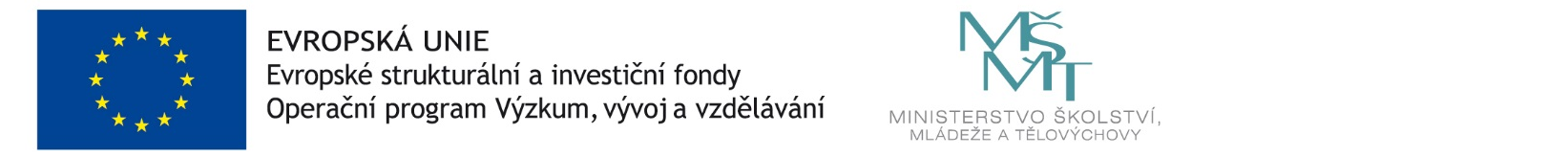 